О внесении изменений в Положение об оплате трудаработников муниципального казенногоучреждения «Жигаловское»В целях упорядочения условий оплаты труда работников муниципального казенного учреждения «Жигаловское», обеспечения соблюдения равных прав граждан на вознаграждение за труд, в связи с утверждением размера МРОТ с 1.01.2022 года, руководствуясь Уставом Жигаловского муниципального образования, Администрация Жигаловского муниципального образованияПОСТАНОВЛЯЕТ: Внести следующие изменения в Положение об оплате труда работников муниципального казенного учреждения «Жигаловское», утвержденное постановлением администрации Жигаловского муниципального образования от 06 апреля 2015 года № 58, », изложив Приложение №1 в новой редакции (прилагается).Руководителю МКУ "Жигаловское" учитывать изменения в положение об оплате труда работников муниципального казенного учреждения, утвержденные настоящим постановлением, при установлении системы оплаты труда работников учреждения.Настоящее постановление распространяется на правоотношения, возникшие с 1 января 2022 года .Настоящее постановление подлежит опубликованию.Глава Жигаловского муниципального образования                                 Д.А.ЛунёвПриложение N 1к Положению об оплате трудаработников муниципального казенногоучреждения "Жигаловское"Размеры должностных окладов работников Учрежденияс изменениями на 01.01.2022г.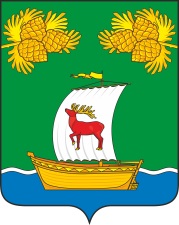 РОССИЙСКАЯ ФЕДЕРАЦИЯИРКУТСКАЯ ОБЛАСТЬАДМИНИСТРАЦИЯЖИГАЛОВСКОГО МУНИЦИПАЛЬНОГО ОБРАЗОВАНИЯПОСТАНОВЛЕНИЕРОССИЙСКАЯ ФЕДЕРАЦИЯИРКУТСКАЯ ОБЛАСТЬАДМИНИСТРАЦИЯЖИГАЛОВСКОГО МУНИЦИПАЛЬНОГО ОБРАЗОВАНИЯПОСТАНОВЛЕНИЕ18.01.2022г. № 05рп. ЖигаловоНаименование должности (профессии)Размер должностного оклада, руб.Часовой тариф, руб.Профессиональная квалификационная группа второго уровняПрофессиональная квалификационная группа второго уровня1 квалификационный уровень1 квалификационный уровеньИнспектор по кадрам - делопроизводитель18076109,94Профессиональная квалификационная группа третьего уровняПрофессиональная квалификационная группа третьего уровня4 квалификационный уровень4 квалификационный уровеньВедущий инженер по организации производства22861139,04                   5 квалификационный уровень                   5 квалификационный уровень                   5 квалификационный уровеньГлавный бухгалтер-экономист23730144,03Профессиональная квалификационная группа "Общеотраслевые профессии рабочих первого уровня"Профессиональная квалификационная группа "Общеотраслевые профессии рабочих первого уровня"1 квалификационный уровень1 квалификационный уровеньНаименования профессий рабочих, по которым предусмотрено присвоение 1, 2 и 3 квалификационных разрядов в соответствии с Единым тарифно-квалификационным справочником работ и профессий рабочихУборщик служебных помещений 1р.1389084,48Сторож 2р.1400885,20Истопник 2р.1400885,20Рабочий по благоустройству населенных пунктов 2р.1400885,20Рабочий по благоустройству населенных пунктов 3р.1417586,21Профессиональная квалификационная группа "Общеотраслевые профессии рабочих второго уровня"Профессиональная квалификационная группа "Общеотраслевые профессии рабочих второго уровня"1 квалификационный уровень1 квалификационный уровеньНаименования профессий рабочих, по которым предусмотрено присвоение 4 и 5 квалификационных разрядов в соответствии с Единым тарифно-квалификационным справочником работ и профессий рабочихВодитель автомобиля 4р.1460388,81Водитель автомобиля 5р.1489590,592 квалификационный уровень2 квалификационный уровеньНаименования профессий рабочих, по которым предусмотрено присвоение 6 и 7 квалификационных разрядов в соответствии с Единым тарифно-квалификационным справочником работ и профессий рабочихТракторист 6р.1601397,393 квалификационный уровень3 квалификационный уровеньНаименования профессий рабочих, по которым предусмотрено присвоение 8-9 квалификационного разряда в соответствии с Единым тарифно-квалификационным справочником работ и профессий рабочихВодитель автомобиля 8р.17367105,63Водитель автомобиля 9р.18082109,98